T.C.ÇANKIRI KARATEKİN ÜNİVERSİTESİKızılırmak Meslek Yüksekokulu Yüksekokul Yönetim Kurulu İş Akış ŞemasıT.C.ÇANKIRI KARATEKİN ÜNİVERSİTESİKızılırmak Meslek Yüksekokulu Yüksekokul Yönetim Kurulu İş Akış ŞemasıT.C.ÇANKIRI KARATEKİN ÜNİVERSİTESİKızılırmak Meslek Yüksekokulu Yüksekokul Yönetim Kurulu İş Akış ŞemasıT.C.ÇANKIRI KARATEKİN ÜNİVERSİTESİKızılırmak Meslek Yüksekokulu Yüksekokul Yönetim Kurulu İş Akış Şemasıİşlem / İş Akışıİşlem / İş AkışıSorumlularFaaliyetDokümantasyon / Çıktı Akademik PersonelYüksekokulun eğitim-öğretim ile ilgili faaliyetleri.-Öğretim Elemanı Sorumluların eğitim-öğretim ile ilgili talepleri Bölüm Başkanlığı’na sunulur.Talep YazısıBölüm Başkanı, Bölüm KuruluTalepler değerlendirilir.-Bölüm BaşkanıDeğerlendirme sonucu, gerekçesi ile birlikte ilgili sorumluya yazılı olarak bildirilir.Bildirim YazısıBölüm BaşkanıTalep Bölüm Kurulu Gündemine alınırBölüm Kurulu GündemiBölüm KuruluTalep değerlendirilir.-Bölüm BaşkanıDeğerlendirme sonucu, gerekçesi ile birlikte ilgili sorumluya yazılı olarak bildirilir.Cevap YazısıBölüm Başkanıİlgili Talep Bölüm Kurul Kararı ile Müdürlük makamına iletilir.Bölüm Kurul Kararı, Bildirim YazısıMüdürlükTalep değerlendirilir.-MüdürlükDeğerlendirme sonucu, gerekçesi ile birlikte ilgili bölüme yazılı olarak bildirilir. Talep reddedilmiş ise, ilgililere tebliğ edilir, düzeltme gerektiriyorsa verilen sürede düzeltme yapılarak Müdürlüğe sunulur.Cevap YazısıMüdürlükTalep Yönetim Kurulu Gündemine AlınırYüksekokul Yönetim Kurulu KararıYönetim Kuruluİlgili Talep değerlendirilir.Yüksekokul Yönetim Kurulu KararıMüdürlükDeğerlendirme sonucu, gerekçesi ile birlikte ilgili bölüme yazılı olarak bildirilir.Cevap YazısıMüdürlükYönetim Kurulu Kararı içeriğine göre ilgili birimlere ve/veya Üniversite Yönetim Kurulunda görüşülmek üzere Rektörlük Makamına Sunulur.Yönetim Kurulu Kararı, Bildirim Yazısı---MEVZUAT :2547 Sayılı Kanun'un 18. Maddesi5070 Sayılı Elektronik İmza KanunuMEVZUAT :2547 Sayılı Kanun'un 18. Maddesi5070 Sayılı Elektronik İmza KanunuHAZIRLAYANGül GÜRBÜZYüksekokul SekreteriONAYLAYANProf.Dr. Şebnem KUŞVURANMüdür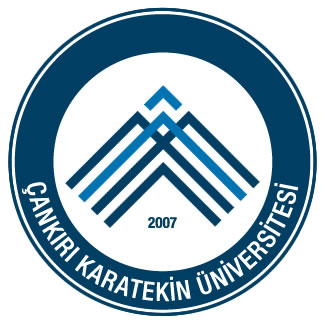 